实战4： 迁移 MySQL 数据到 OceanBase 集群使用mysqldump迁移数据	导出mysql中的表结构及数据	mysqldump -h127.0.0.1 -uroot -proot -d employees –compact > employees_nodata.sqlmysqldump -h127.0.0.1 -uroot -proot -t employees > employees.sql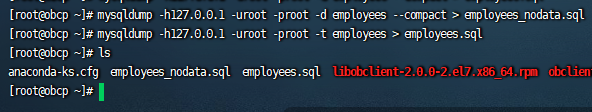 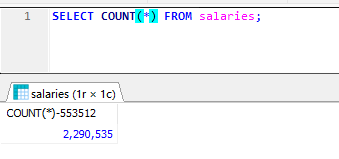 	连接oceanbase并创建库	obclient -h192.168.64.128 -uroot@obmysql#obdemo -P2883 -p -c -A oceanbase	create database employees;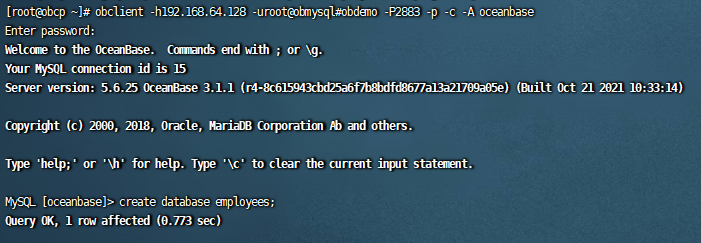 	导入表结构	source employees_nodata.sql;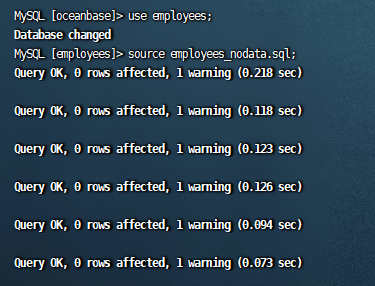 	导入数据并确认数据量source employees.sql;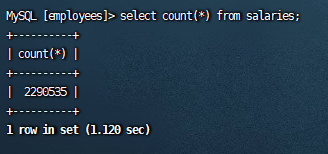 使用datax迁移数据	部署datax软件wget http://datax-opensource.oss-cn-hangzhou.aliyuncs.com/datax.tar.gztar -xf datax.tar.gzcd datax	生成模板文件并根据实际环境修改python ./datax/bin/datax.py -r mysqlreader -w oceanbasev10writer > job/my2ob.jsonvim job/my2ob.json运行datax任务python bin/datax.py job/my2ob.json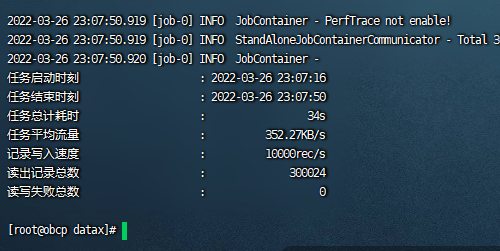 